FORMULAR DE ÎNSCRIERE / Nivel masterla concursul de admitere, sesiunea septembrie 2022.ACESTA ESTE ANEXA FACULTĂȚII 
(CU TOATE OPȚIUNILE DUMNEAVOASTRĂ) 
LA FIȘA DE ÎNSCRIEREPENTRU ÎNSCRIEREA LA ADMITERE SE IAU ÎN EVIDENŢĂ DOAR DOCUMENTELE (PREVĂZUTE DE REGULAMENT)  ÎNCĂRCATE ÎN APLICAȚIA ON-LINE  PÂNĂ LA DATA DE 14 septembrie 2022, ORA 15:00OFERTA FACULTĂŢII După obţinerea diplomei de licenţă studentii pot opta pentru una din specializarile de Master de 4 semestre din cadrul facultăţii: Fizica Corpului Solid, linia de studiu englezăFizica Computaţională, linia de studiu englezăBiofizică şi Fizica Medicalã, linia românăAlte detalii şi criteriile de departajare sunt prezentate în Regulamentul de admitere al facultăţii și în anexa http://www.phys.ubbcluj.ro/admitere/acte/anexa_2022_nepandemie.pdf.I.  Date de identificare a candidatului1 La înscriere sau la modificarea datelor personale (după caz). 2 Acolo unde este cazul (de exemplu: familie monoparentală). 3 Sau alt cod de identificare personală pentru candidaţii străini.4 Numai pentru cetățeni români (poate să nu fie declarată).5 Numai pentru candidaţii străini. 6 Se solicită şi pentru studenţii străini. Colectarea acestor date se face cu respectare dispozițiilor Regulamentului (UE) 679/2016 al Parlamentului European și al Consiliului Uniunii Europene din 27 aprilie 2016 privind protecția persoanelor fizice în ceea ce privește prelucrarea datelor cu caracter personal și privind libera circulație a acestor date și de abrogare a Directivei 95/46/CE (Regulamentul general privind protecția datelor), precum și respectarea dreptului la viață intimă, familială și privată, așa cum este el prevăzut în articolul 26 din Constituția RomânieiInformaţii şcolare relevante despre candidatDate privind pregatirea anterioara a candidatului12 (absolvent de liceu)12Pentru candidatul strain care vrea sa studieze in Romania se va considera numai documentul care atesta recunoasterea / echivalarea studiilor anterioare (document eliberat de Directia cetateni straini din MECI), care permit inscrierea in invatamantul superior. 13Aplicabil pentru candidatii romani care au finalizat studiile anterioare in strainatate sau pentru candidatii straini. Date privind pregatirea anterioara a candidatului14 absolvent de ciclu de invatamant universitar 14Se aplica si pentru candidatii straini. 15Idem 13. Opţiunea candidatuluiCompletaţi în Tabelul 2 codul specializărilor (dat în Tabelul 1) în ordinea dorită de dumneavoastră. Tabelul 1	Tabelul 2IV.        Alte informaţii despre candidatDacă nu sunt admis pe locurile finanţate de la bugetul de stat sunt de acord să urmez cursurile  în regim cu taxă (DA sau NU) ……………………………………………………………….............………….Am fost/sunt înscris la masterat în regim bugetat (DA sau NU)……...............................................Doresc cămin în anul I de studiu (DA sau NU) ………………………………………..Numele, prenumele, ocupaţia şi adresa părinţilor:Tata………………………………………………………… ocupaţia …………………………………………..……..Mama ……………………………………………………… ocupaţia …………………………………………….…..Adresa …………………………………………………………………………… tel. …………..……………………..DECLARAŢIESubsemnatul ……………………………………….., declar pe proprie răspundere, cunoscând consecinţele juridice ale declaraţiilor nesincere, prevăzute de art. 292 Cod Penal, că informaţiile oferite sunt corecte şi reale și că documentele digitale/scanate încărcate în aplicația on-line corespund în totalitate celor originale care urmează să fie depuse la dosarul de confirmare Am luat la cunoştinţă că:Confirmarea locului se face prin:semnarea contractului de studiu de către candidat şi încărcarea acestuia pe platforma admiterii cu respectarea calendarului afișatdepunerea DOSARULUI CU TOATE actelE originalE PREVĂZUTE ÎN REGULAMENTUL DE ADMITERE până la data 20 septembrie 2022, ora 14:00.dacă nu voi confirma locul ocupat sau nu voi depune la termen toate actele originale prevăzute, voi pierde locul pe care am fost admis iar sumele achitate ca taxe de admitere nu-mi vor fi restituite.În eventualitatea că voi fi declarat admis, înmatricularea (adică dobândirea calităţii efective de student) se face doar după completarea  contractului de studii universitare. Necompletarea documentelor solicitate, conform cerintelor, până la datele precizate, atrage după sine pierderea locului pe care am fost admis.Un candidat poate fi admis şi înmatriculat ca student, la cel mult două programe de studii concomitent, indiferent de instituţiile de învăţământ care le oferă.Sunt de acord cu prelucrarea datelor mele personale în concordanță cu legislația națională și europeană conform declarației din platforma.Data,						                                       Semnătura,……………………							…….....................Această pagină este pentru informarea candidaților. Nu se va încărca în platformă.Alte precizări: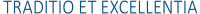 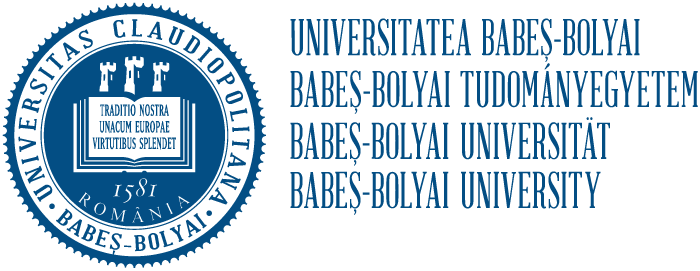 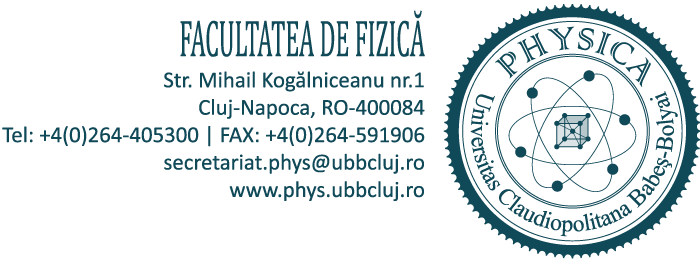 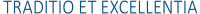 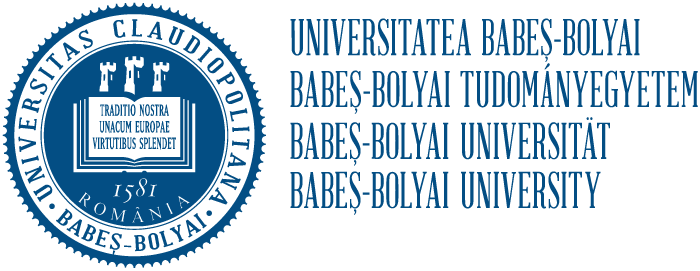 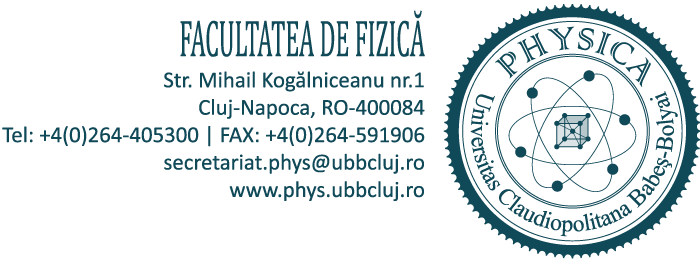 1.Nume, prenume, CNPNume, prenume, CNPNumele de familie la naştere (din certificatul de nastere)1.Nume, prenume, CNPNume, prenume, CNPNumele de familie actual (după căsătorie, înfiere, modificare la cerere, dacă este cazul, conform actului doveditor)1.Nume, prenume, CNPNume, prenume, CNPPrenumele1.Nume, prenume, CNPNume, prenume, CNPIniţialele tatălui/mamei2 1.Nume, prenume, CNPNume, prenume, CNPCNP32.Data naşterii Data naşterii Anul2.Data naşterii Data naşterii Ziua2.Data naşterii Data naşterii Luna2.Data naşterii Data naşterii Alte cetăţenii2.Data naşterii Data naşterii Cetăţenie anterioară, dacă este cazul3.Etnia4Etnia44.Domiciliul stabilŢara de origineŢara de origineŢara de origine4.Domiciliul stabilJudeţul/(Ţara5)Judeţul/(Ţara5)Judeţul/(Ţara5)4.Domiciliul stabilOraşul/Comuna/SatulOraşul/Comuna/SatulOraşul/Comuna/Satul4.Domiciliul stabilAdresa (strada, număr, bloc, scară, etaj, apartament, sector)6 Adresa (strada, număr, bloc, scară, etaj, apartament, sector)6 Adresa (strada, număr, bloc, scară, etaj, apartament, sector)6 5.Alte date personale ale candidatului Telefon, adresa de e-mailTelefon, adresa de e-mailTelefon, adresa de e-mail1.Studiile preuniversitare absolvite, nivel liceuInstitutia unde a absolvit1.Studiile preuniversitare absolvite, nivel liceu1.Studiile preuniversitare absolvite, nivel liceuLocalitatea1.Studiile preuniversitare absolvite, nivel liceuJudetul1.Studiile preuniversitare absolvite, nivel liceuProfilul/Domeniul1.Studiile preuniversitare absolvite, nivel liceuDurata studiilor1.Studiile preuniversitare absolvite, nivel liceuAnul absolvirii 1.Studiile preuniversitare absolvite, nivel liceuForma de invatamant (Zi/Seral/FR/ID) 2.Datele de identificare ale diplomei                       Tipul (diploma de bacalaureat sau echivalenta pentru candidatul care a bsolvit studii anterioare in strainatate) 2.Datele de identificare ale diplomei                       Seria2.Datele de identificare ale diplomei                       Numarul2.Datele de identificare ale diplomei                       Emisa de2.Datele de identificare ale diplomei                       Anul emiterii 2.Datele de identificare ale diplomei                       Numarul foii matricole care insoteste actul de studii3.Alte observatii (pentru cazurile in care candidatul care a absolvit studii anterioare in strainatate)Vizarea/Recunoasterea diplomei prezentate (DGRIAE - acorduri bilaterale/CNRED/Directia cetateni straini din MECI) Nr./Serie act de recunoastere/echivalare eliberat de DGRIAE/ CNRED)134.Media examenului de bacalaureat (în cifre şi litere):1.Studiile universitare absolvite1.Studiile universitare absolviteLocalitatea1.Studiile universitare absolviteJudetul1.Studiile universitare absolviteDenumirea institutiei de invatamant superior1.Studiile universitare absolviteFacultatea1.Studiile universitare absolviteProfilul/Domeniul1.Studiile universitare absolviteProgramul de studii/Specializarea 1.Studiile universitare absolviteTitlul obtinut1.Studiile universitare absolviteForma de invatamant (Zi/Seral/FR/ID) 1.Studiile universitare absolviteForma de finantare a studiilor (buget/taxa)1.Studiile universitare absolviteDurata studiilor (numar de ani sau numar de semestre, dupa caz)1.Studiile universitare absolviteAnul absolvirii2.Datele de identificare ale actului de studiiTipul (denumirea (diploma/diploma de licenta /echivalenta/diploma de master)2.Datele de identificare ale actului de studiiSeria2.Datele de identificare ale actului de studiiNumarul2.Datele de identificare ale actului de studiiEmisa de 2.Datele de identificare ale actului de studiiAnul emiterii 2.Datele de identificare ale actului de studiiSupliment diploma/Foaia matricola care insoteste actul de studii 3.Alte observatii Vizarea/Recunoasterea diplomei prezentate (DGRIAE - acorduri bilaterale/CNRED/Directia cetateni straini din MECI) Nr./Serie act de recunoastere/echivalare eliberat de DGRIAE/ CNRED)154.Media anilor de studiu (în cifre şi litere)5.Media examenului de licenţă (în cifre şi litere)6.Am studiat la nivel master la Facultatea:   in perioadaBugetat (DA/NU)SPECIALIZARECOD  SPECIALIZARECOD  SPECIALIZARESPECIALIZAREbugettaxaBiofizică şi Fizică MedicalăBFM_bugetBFM_txFizica ComputaţionalăFC_bugetFC_txFizica Corpului SolidFCS_bugetFCS_txOpţiunea 1Opţiunea 2Opţiunea 3Opţiunea 4Opţiunea 5Opţiunea 6Cod 12-14 septembrie, ora 15:00 – Înscrierea online Crearea contului în platforma de înscriere, completarea tuturor informaţiilor solicitate în platformă.Completarea formularul de înscriere (acest document) Uploadarea (incărcarea) în platforma de admitere online a următoarelor documente scanate (pdf sau format imagine)Fișa de înscriere generată în platformă Formularul de înscriere completat și semnat de către candidat (acest document),Diploma (sau adeverinţa) de Bacalaureat, față-verso,  Foaia matricolă Diplomă/Adeverință licență Foaie matricolă licențăCertificat de competență lingvisticăDocumente care sã dovedeascã studii universitare de master anterioare (facultatea, perioada, buget/taxã), dacă este cazulDocument  identitate,  Certificat de naștere,Documente care să ateste schimbarea numelui dacă este cazul, Adeverinţă medicală, Dovada plăţii taxelor de procesare 30lei şi de admitere de 70lei, dacă plata nu s-a făcut online. Dacă un candidat este scutit de taxa de admitere conform legislaţiei şi regulamentelor, el va ataşa un document justificativ.Taxele de procesare şi de admitere se plătesc on-line prin aplicația de admitere sau prin mandat poştal la Oficiile Poştale în contul  RO35 TREZ 2162 0F33 0500 XXXX ,  cod fiscal 4305849, deschis la B.N. Trezoreria Cluj cu menţiunea “pentru Facultatea de Fizică”. Scutirile de taxã se acordă conform Regulamentului de admitere.Urmăriți mesajele primite la adresa email utilizată la înscriere și/sau în platformă. Comisia de admitere poate solicita completarea datelor. 15 sau 19 septembrie  InterviuSUSȚINEREA INTERVIULUI LA FACULTATE. Programarea va fi afișată pe site-ul facultății (secțiunea ”ADMITERE”).Candidații care optează pentru mai multe specializări susțin interviu la fiecare specializare.La solicitarea candidatului dosarul de confirmare poate fi depus  în ziua interviului.19 septembrie  Afișarea rezultatelor la interviuListele cu rezultate se vor afișa pe site-ul facultății.19-20 septembrieDepunerea online a contestațiilor (până la ora 12). Afișarea rezultatelor după contestații (după ora 16)19-20septembrie pana la ora 14:00Confirmări, redistribuiriETAPA DE CONFIRMĂRI, se face în doi pașiIN PLATFORMĂ candidații fac următoarele operațiuni:confirmă locul ocupat și încarcă contractul de studii generatplătesc online prima rată  din taxa de școlarizare în valoare de  500lei, dacă sunt admiși pe loc cu taxă. In eventualitatea glisării pe loc bugetat taxa se restituie pe baza unei cereri.bifează butonul ”doresc redistribuire” dacă nu au fost repartizați la prima lor opțiuneLA SECRETARIAT, în ziua de 20 septembrie.  Observatie: Candidatii pot depune dosarul de confirmare la inscriere               Ce conține  dosarul complet care se depune la secretariatul facultății pentru confirmareUrmătoarele documente se vor depune în dosar plic la secretariatul facultății:- diploma de BAC și foaia matricolă în original pentru candidații admiși pe loc bugetat- copie legalizată a diplomei de BAC și a foii matricole pentru candidații admiși pe loc cu taxă- diploma/adeverința de licență și suplimentul la diplomă în original pentru candidații admiși pe loc bugetat- diploma/adeverința de licență și suplimentul la diplomă în copie pentru candidații admiși pe loc cu taxă- act plată, dacă plata nu s-a făcut online. Documente doveditoare scutiri taxă, dacă e cazul- documente doveditoare studii universitare anterioare de master, dacă este cazul- contract de studii universitare completat și semnat- 3 fotografii tip buletin- adeverință medicală- certificat de competenţã lingvisticã- se va depune cererea de cazare pentru cei interesațiCandidații vor avea asupra lor Cartea de Identitate și Certificatul de Naștere, ambele în original și copie.